IZBRANI ŠPORT, ODBOJKA, 8. RAZRED, 8. teden, VAJA ZA OCENJEVANJE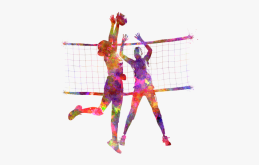 *PRIMERNA ŠPORTNA OPREMA…**VEDNO pred vadbo se ogrejte z lahkotnim tekom in gimnastičnimi vajami za celo telo po lastnem izboru. Po vadbi naredite raztezne vaje za vse mišične skupine.*** Pripravila sem vajo, ki ste jo lahko vadili doma. Ocenili bomo tako, da se posnamete in mi posnetek pošljete. Spodaj so natančna navodila, kako mi posnetek pošljete in kakšni so kriteriji za posamezno oceno.VAJA ZA OCENO: 10x zgornji odboj nad glavo (3-4m) in takoj brez premora nadaljuj 10x spodnji odboj nad glavo (3-4m). Pošlješ najkasneje do 15. 5. Bodite pozorni na pravilno postavitev rok, gibanje pod žogo in gibanje dol/gor v kolenih ter na višino podaje (vsaj 3 metre). Torej pravilne, dovolj visoke ponovitve, 2 x 10 brez odmora za oceno 5.*PRAVILNA IZVEDBA:GLAVNE ZAHTEVE ZA PRAVILEN ZGORNJI ODBOJ SO:prsti obeh rok oblikujejo košarico, žoge se dotaknemo z blazinicami prstov,prsti rok so iztegnjeni in rahlo napeti,roke in noge so rahlo pokrčene, žogo pa usmerimo v želeno smer s pomočjo iztegovanja rok v komolcih,v trenutku odboja naj bo žoga nad igralcem.ZA SPODNJI ODBOJ  JE POMEMBNO:roke sklenemo tako, da prsti ene roke oklenejo prste druge roke, roke so v komolcih iztegnjene,boke rahlo potisnemo nazaj in odmaknemo nadlahti od prsi, noge imamo rahlo pokrčene,žoga naj se odbije od spodnje tretjine podlahti,z iztegovanjem nog v kolenih usmerimo žogo v želeno smer.KAKO POSNETI IN POSLATI OPRAVLJENO VAJO:Posnemi video na telefonu (prosi družinskega člana za pomoč),Snema te od strani, da je ves čas vidna izvedba v celoti,(delaj na wifi povezavi!!!) Pod posnetkom klikni »skupna raba«, Shrani v »Drive«,Klikni »shrani«, (malo počakaj, da naloži, nato podrsaj ekran dol in piše, da je 1 datoteka naložena)Klikni »skupna raba«,»Dodaj osebo«… vnesi moj naslov: nevenka.tratnik2@guest.arnes.si »Dodaj sporočilo« (kaj mi pošiljaš, kdo, lep pozdrav…), in klikneš »Pošlji«,Vpraša vas ali »ste prepričani?«Klikneš »daj v skupno rabo«.In video je pri meni, da ga ocenim (posnetke za oceno sprejemam najkasneje do petka, 15. 5. 2020 zvečer).OCENAMERILO5Učenec izvede celotno gibalno nalogo skladno z navodili, zanesljivo, tekoče in tehnično pravilno (brez napak). 2x10 pravilnih ponovitev* brez prekinitve.4Učenec izvede celotno gibalno nalogo skladno z navodili, zanesljivo, tekoče in tehnično pravilno (z manjšo napako). 2x10 ponovitev, brez prekinitve.3Učenec izvede celotno gibalno nalogo skladno z navodili, dokaj zanesljivo in tekoče ter tehnično pravilno (z eno večjo napako). 2x8 ponovitev, dokaj tekoče.2Učenec izvede celotno gibalno nalogo, vendar nezanesljivo,  z zatikanjem in napakami. 2x6 ponovitev.1Učenec gibalne naloge ne pozna, je ne izvede ali naredi med gibanjem preveč napak. Učenec sploh ne pošlje posnetka izvedbe do dogovorjenega datuma: PETEK, 15.  5. 2020.